
Воспитываем добротой Рекомендации для родителейУважаемые родители!	Доброта – это отзывчивость, душевное расположение к людям, стремление делать добро другим. Многие дети понимают, что такое доброта, но не всегда их поступки бывают добрыми. И наша задача, задача взрослых, состоит в том, чтобы воспитывать у них с раннего детства потребность совершать добрые поступки.Доброта начинается с любви к природе и людям.Как можно больше любви к ребенку и как можно больше требовательности к нему.Давайте делать добро. Хорошие поступки . Дети учатся доброте у нас.Никогда не воспитывайте ребенка, прибывая в плохом настроении.Надо доставлять ребенку радость при общении с нами.Ясно определите, что вы хотите от ребенка, а также узнайте, что он по этому поводу думает.Предоставьте ребенку самостоятельность, не контролируйте каждый его шаг.Оценивайте поступки, а не личность.Дайте ребенку ощутить, что сочувствуете ему, верите в него, не смотря на его оплошности.Учите ребенка правильному общению с людьми и животными.	Если же ваш ребенок совершил какой-то плохой поступок, поговорите с ним, как со взрослым, объясните, что за такие поступки всегда наказывают. Но если вы видите, что малыш раскаивается, помогите ему загладить свою вину. Наказание не должно вредить здоровью ни физическому, ни психическому. Наказание должно быть полезным.Если есть сомнения, наказывать или не наказывать, не наказывайте.Наказание ни за счет любви, чтобы ни случилось, не лишайте ребенка заслуженной похвалы или награды.Срок давности. Лучше не наказывать, чем наказывать запоздало. Запоздалые наказания внушают ребенку вину прошлое, не дают стать другим. Наказан – прощен (о старых грехах ни слова).Наказывайте, но не унижайте.Наказание должно быть понятно. Ребенок должен точно знать почему его наказали.	Самое главное – не забывайте, что ребенок, как зеркало, отражаетповедение своих родителей. Развивайтесь сами духовно, и ваш малыш будетрасти вслед за вами!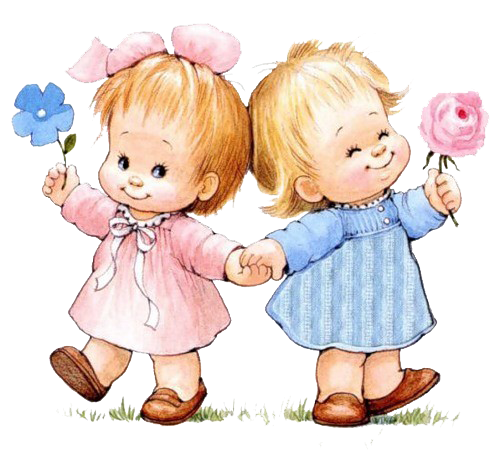 